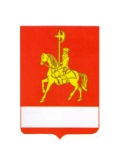 АДМИНИСТРАЦИЯ КАРАТУЗСКОГО РАЙОНАПОСТАНОВЛЕНИЕ11.11.2022    	                     с. Каратузское                          	      № 898-п              О внесении изменений в постановление администрации Каратузского района от 07.11.2022 № 879-п «Об утверждении Порядка организации питания учащихся муниципальных общеобразовательных  организаций (учреждений) Каратузского района»В соответствии с Законом РФ от 29.12.2012 № 273-ФЗ "Об образовании в Российской Федерации",  Законом Красноярского края от 02.11.2000 № 12-961 «О защите прав ребенка», руководствуясь Законом Красноярского края от 27.12.2005 № 17-4377 "О наделении органов местного самоуправления муниципальных районов и городских округов края государственными полномочиями по обеспечению питанием детей, обучающихся в муниципальных и негосударственных образовательных учреждениях, реализующих основные общеобразовательные программы, без взимания платы", постановлением Правительства Красноярского края от 24.02.2015 № 65-п «Об утверждении Порядка учета и исчисления величины среднедушевого дохода семьи для определения права на получение мер социальной поддержки, предусмотренных пунктами 3, 4 статьи 11 Закона Красноярского края от 02.11.2000 № 12-961 «О защите прав ребенка», ПОСТАНОВЛЯЮ: 1.Внести в постановление администрации Каратузского района от  07.11.2022г. № 879-п «Об утверждении Порядка организации питания учащихся муниципальных общеобразовательных  организаций (учреждений) Каратузского района» следующие изменения:в приложении к постановлению администрации  Каратузского района от 07.11.2022 г. № 879-п в пункт 1.4. в части стоимости набора  продуктов для приготовления горячего питания учащихся, изменить и изложить в следующей редакции:1.1. Стоимость набора продуктов для приготовления:- горячего завтрака  на одного обучающегося в возрасте от 6 до 10 лет включительно в течение учебного года на сумму в день 58 рублей 52 копейки;- горячего обеда на одного ребенка в возрасте  от 6 до 10 лет включительно в течение учебного года  на сумму в день 87 рублей 79 копеек;- полдника на одного ребенка в возрасте от 6 до 10 лет включительно в течение учебного года на сумму в день 43 рубля 90 копеек.- горячего завтрака на одного ребенка в возрасте от 11 до 18 лет включительно в течение учебного года  на сумму в день 68 рублей 05 копеек;- горячего обеда на одного ребенка в возрасте от 11 до 18 лет включительно в течение учебного года  на сумму в день 102 рублей 06 копеек;- полдника на одного ребенка в возрасте от 11 до 18 лет включительно в течение учебного года на сумму в день 51 рубль 02 копейки.        1.2. Пункт 1.7. изменить в части  размера денежной компенсации и изложить в следующей редакции: Обучающимся с ограниченными возможностями здоровья в МОО, осваивающим основные общеобразовательные программы на дому, ежемесячно  в течение учебного года взамен обеспечения бесплатным горячим завтраком и горячим обедом из стоимости продуктов питания из расчета на сумму в день:горячий завтрак и горячий обед:-146 рублей 32 копеек - дети с 6 до 10 лет включительно;-170 рублей 12 копейки – дети с 11 лет до завершения обучения.2. Контроль за исполнением настоящего постановления возложить на заместителя главы района по социальным вопросам -  А.А.Савина.3. Постановление вступает в силу с 01 января 2023 года, но не ранее дня, следующего за днем его опубликования в периодическом печатном издании Вести муниципального образования «Каратузский район». И.о. главы района                                                                                   А.А. Савин